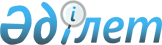 О внесении изменения в постановление акимата Павлодарской области от 12 февраля 2015 года № 37/2 "Об утверждении норматива субсидий закупаемой сельскохозяйственной продукции"
					
			Утративший силу
			
			
		
					Постановление акимата Павлодарской области от 17 марта 2017 года № 60/2. Зарегистрировано Департаментом юстиции Павлодарской области 12 апреля 2017 года № 5460. Утратило силу постановлением акимата Павлодарской области от 25 мая 2021 года № 137/4 (вводится в действие со дня его первого официального опубликования)
      Сноска. Утратило силу постановлением акимата Павлодарской области от 25.05.2021 № 137/4 (вводится в действие со дня его первого официального опубликования).
      В соответствии с подпунктом 12-6) пункта 2 статьи 7 Закона Республики Казахстан от 8 июля 2005 года "О государственном регулировании развития агропромышленного комплекса и сельских территорий", постановлением Правительства Республики Казахстан от 13 мая 2014 года № 486 "Об утверждении перечня сельскохозяйственной продукции, по которой устанавливаются гарантированная закупочная цена и закупочная цена", пунктом 5 Правил субсидирования затрат перерабатывающих предприятий на закуп сельскохозяйственной продукции для производства продуктов ее глубокой переработки, утвержденных приказом Министра сельского хозяйства Республики Казахстан от 26 ноября 2014 года № 3-2/615, акимат Павлодарской области ПОСТАНОВЛЯЕТ:
      1. Внести в постановление акимата Павлодарской области от 12 февраля 2015 года № 37/2 "Об утверждении норматива субсидий закупаемой сельскохозяйственной продукции" (зарегистрировано в Реестре государственной регистрации нормативных правовых актов за № 4315, опубликовано 6 марта 2015 года в газете "Регион.kz") следующее изменение:
      в приложении к указанному постановлению цифры "16,0" заменить цифрами "12,0".
      2. Государственному учреждению "Управление сельского хозяйства Павлодарской области" в установленном законодательством порядке обеспечить:
      государственную регистрацию настоящего постановления в территориальном органе юстиции;
      официальное опубликование настоящего постановления;
      размещение настоящего постановления на интернет-ресурсе акимата Павлодарской области.
      3. Контроль за исполнением настоящего постановления возложить на заместителя акима области Касенова Б.К.
      4. Настоящее постановление вводится в действие со дня его первого официального опубликования.
					© 2012. РГП на ПХВ «Институт законодательства и правовой информации Республики Казахстан» Министерства юстиции Республики Казахстан
				
      Аким области

Б. Бакауов
